О внесении изменений в муниципальную программу Североуральского городского округа «Развитие физической культуры и спорта в Североуральском городском округе до 2024 года», утвержденную постановлением Администрации Североуральского городского округа от 31.08.2018 № 914В соответствии с Федеральным законом от 06 октября 2003 года № 131-ФЗ «Об общих принципах организации местного самоуправления в Российской Федерации», Законом Свердловской области от 16 июля 2012 года № 70-ОЗ       «О физической культуре и спорте в Свердловской области», постановлениями Администрации Североуральского городского округа от 02.09.2013 № 1237       «Об утверждении Порядка формирования и реализации муниципальных программ Североуральского городского округа», от 08.11.2018 № 1154               «Об утверждении Перечня муниципальных программ Североуральского городского округа на 2019 год и плановый период 2020 и 2021 годов», в целях приведения объемов финансирования в соответствие с решением Думы Североуральского городского округа от 26.12.2018 № 84 «О бюджете Североуральского городского округа на 2019 год и плановый период 2020 
и 2021 годов», Администрация Североуральского городского округаПОСТАНОВЛЯЕТ:1. Внести в муниципальную программу Североуральского городского округа «Развитие физической культуры и спорта в Североуральском городском округе до 2024 года», утвержденную постановлением Администрации Североуральского городского округа от 31.08.2018 № 914, следующие изменения:1) в паспорте муниципальной программы Североуральского округа «Развитие физической культуры и спорта в Североуральском городском округе 
до 2024 года»:строку «Объемы реализации муниципальной программы по годам реализации, тыс. рублей» изложить в следующей редакции:«												       »;2) в разделе 1 муниципальной программы:часть первую дополнить абзацем десятым следующего содержания:«решением Думы Североуральского городского округа от 26.12.2018 № 85 «Об утверждении стратегии социально-экономического развития Североуральского городского округа до 2030 года.»;3) в главе 1 раздела 1:часть пятую изложить в следующей редакции:«В соответствии с календарным планом официальных физкультурных         и спортивных мероприятий за период с 2015 по 2018 проведено 650 спортивных  и физкультурных мероприятий с участием различных возрастных и социальных категорий населения (таблица 1).Таблица 1												       »;часть шестую дополнить предложением следующего содержания:«В 2018 году приняли участие в 119 соревнованиях областного, окружного и всероссийского уровня, завоевано 113 медалей.»;в части седьмой:абзацы второй и третий изложить в следующей редакции:«- всероссийские массовые соревнования: «Лыжня России» и декада лыжного спорта в 2017 году, в центральном пробеге приняли участие 1337 человек. В 2018 году в центральном забеге приняли участие 1176 человек;-по легкой атлетике – «Кросс нации» и декада бега в 2016 году,                             в центральном забеге приняло участие 3396 человек, в 2017 году – 3776 человек. «В 2018 году – 3701 человек;»;часть восьмую дополнить предложением следующего содержания:«В 2018 году проведено 20 мероприятий спортивной направленности. В них приняли участие 273 человека.»;в части одиннадцатой таблицу 2 изложить в следующей редакции:«												   Таблица 2													       »;часть двенадцатую изложить в следующей редакции:«С 2015 года спортсменам Североуральского городского округа присвоены следующие спортивные звания:Заслуженный тренер РФ – 1 человек;Заслуженный мастер спорта РФ – 2 человека;мастер спорта России – 5 человек;кандидат в мастера спорта – 14 человек;первый спортивный разряд – 66 человек; массовые разряды (второй и третий) – 539 человек.»;абзац четвертый пункта 1 части семнадцатой изложить в следующей редакции:«На территории Североуральского городского округа по состоянию                     на 01.01.2018 проживает 40717 человек. По состоянию на 31 декабря 2018 года регулярно физической культурой и спортом занимаются 13142 человека, что составляет 32,3% от всего населения городского округа. По сравнению                            с итоговыми показателями 2017 года число лиц, систематически занимающихся физической культурой и спортом увеличилось на 732 человека.»;абзац шестой пункта 1 части семнадцатой (таблицу 3) изложить                              в следующей редакции:«												   Таблица 3												       »;4) часть четвертую главы 2 раздела 1 изложить в следующей редакции:«В 2018 году проведен ремонт лыжной базы стадиона «Горняк», завершилось строительство спортивной площадки с 17 тренажерами для занятия уличной гимнастикой.»;5) в приложении № 1 к муниципальной программе «Цели, задачи и целевые показатели реализации муниципальной программы Североуральского городского округа «Развитие физической культуры и спорта в Североуральском городском округе до 2024 года» строки 4, 7, 8, 10, 12, 22 изложить в следующей редакции:«												       »;6) приложение № 2 к муниципальной программе «План мероприятий         по выполнению муниципальной программы Североуральского городского округа «Развитие физической культуры и спорта в Североуральском городском округе  до 2024 года» изложить в новой редакции (прилагается).2. Разместить настоящее постановление на официальном сайте Администрации Североуральского городского округа.Глава Североуральского городского округа				          В.П. Матюшенко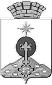 АДМИНИСТРАЦИЯ СЕВЕРОУРАЛЬСКОГО ГОРОДСКОГО ОКРУГА ПОСТАНОВЛЕНИЕАДМИНИСТРАЦИЯ СЕВЕРОУРАЛЬСКОГО ГОРОДСКОГО ОКРУГА ПОСТАНОВЛЕНИЕ29.03.2019                                                                                                         № 362                                                                                                        № 362г. Североуральскг. СевероуральскОбъемы реализации муниципальной программы по годам реализации, тыс. рублейвсего – 384585,61000 тыс. рублей, из них:местный бюджет – 348515,60000 тыс. рублей;областной бюджет - 0,00000 тыс. рублей;внебюджетные источники – 36070,01000 тыс. рублей2019 год – 55914,05000 тыс. рублей, из них:местный бюджет – 49020,70000 тыс. рублей;внебюджетные источники – 6893,35000 тыс. рублей2020 год – 65257,32000 тыс. рублей, из них:местный бюджет – 60028,30000 тыс. рублей;внебюджетные источники – 5229,02000 тыс. рублей2021 год – 66997,84000 тыс. рублей, из них:местный бюджет – 61080,20000 тыс. рублей;внебюджетные источники – 5917,64000 тыс. рублей2022 год – 65553,20000 тыс. рублей из них:местный бюджет – 59543,20000 тыс. рублей;внебюджетные источники – 6010,00000 тыс. рублей2023 год - 65310,00000 тыс. рублей, из них:местный бюджет – 59300,00000 тыс. рублей;внебюджетные источники – 6010,00000 тыс. рублей2024 год – 65553,20000 тыс. рублей, из них:местный бюджет – 59543,20000 тыс. рублей;внебюджетные источники – 6010,00000 тыс. рублейГод2015201620172018Проведено мероприятий178146198128Количество участников29715219703291627649Год201620172018Количество принявших участие в сдаче нормативов ГТО535838222Количество сдавших нормативы ГТО66335129Показатель2015201620172018Доля жителей, систематически занимающихся физической культурой и спортом (от общей численности населения)19,220,230,132,341.1.1.1Целевой показатель 1. Доля населения Североуральского городского округа, систематически занимающегося физической культурой и спортом, в общей численности населения Североуральского городского округа в возрасте 3 - 79 лет;%32,032,533,033,233,433,5Программа СЭР, Стратегия-2030, ПП СО от 30.08.2016 N 595-ПП71.1.1.4Целевой показатель 4. Доля учащихся и студентов, систематически занимающихся физической культурой и спортом, в общей численности учащихся и студентов; %41,041,542,042,242,543,0Программа СЭР, ПП РФ от 15.04.2014 N 30281.1.1.5Целевой показатель 5. Доля населения Североуральского городского округа, занятого в экономике, занимающегося физической культурой и спортом, в общей численности населения, занятого в экономике;%15,516,016,517,017,518,0Программа СЭР, ПП РФ от 15.04.2014 N 3021101.1.1.7Целевой показатель 7. Доля лиц с ограниченными возможностями здоровья и инвалидов, систематически занимающихся физической культурой и спортом, в общей численности данной категории населения;%1,51,71,91,952,02,1Программа СЭР, ПП РФ от 15.04.2014 N 302121.1.2.1Целевой показатель 8. Доля граждан Североуральского городского округа, выполнивших нормативы Всероссийского физкультурно-спортивного комплекса "Готов к труду и обороне" (ГТО), в общей численности населения, принявшего участие в сдаче нормативов комплекса;%39,040,041,042,043,044,0Программа СЭР, ПП РФ от 15.04.2014 N 302223.3.1.1.Целевой показатель 12. Уровень обеспеченности населения спортивными сооружениями, исходя из единовременной пропускной способности объектов спорта;%31,532,032,533,534,035,0ПП РФот 15.04.2014 N 302